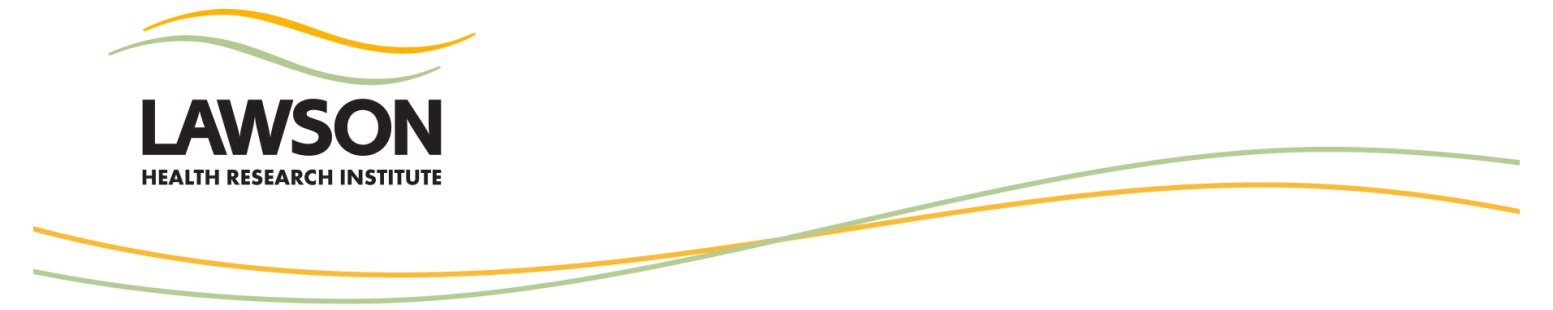 LAWSON COMPLIANCE WAIVERRegistration for Western paid employees, graduate students, undergraduate students or work study students at Lawson LHSC campuses.All individuals involved in research at Lawson who are not hospital-paid employees must be registered with Lawson (LHSC).  We have established a registration process to ensure that Lawson is aware that these individuals are on site and that they have completed all of the required training. Our goal is to provide everyone with the knowledge to make them aware of how to work safely in research.Return the complete document to lawsonhealthandsafety@lawsonresearch.comPersonnel Information	Name:	 	Cell: Email:	Position: 	Emergency Contact Name:		Emergency Contact Number: 	Supervisor Name: 	Badge ID# (if applicable): PART A: Hospital Mandated Training:*Send us Western certificates for any overlapping training  AODA - Excelling at Accessible Customer Service – skip the quiz at the end Additional Precautions  COVID-19 Compliance with Infection Prevention & Control Practices V1 Critical Injuries – skip the quiz at the end Donning and Doffing of Surgical Masks (watch the video) Emergency Codes Fall Prevention Fire Response and Evacuation – skip the quiz at the end Hand Hygiene – skip the quiz at the end Influenza – skip the quiz at the end MRI Safety Awareness Musculoskeletal Disorders – skip the quiz at the end Ontario’s Occupational Health and Safety Act  – skip the quiz at the end Our Vision, Mission and Values Routine Practices – skip the quiz at the end Safe Handling of Cytotoxic Spills Safe Handling of Hazardous Drugs	 Sharps  Workplace Violence Prevention Workplace Hazardous Materials Information System (WHMIS) – skip the quiz at the endPART B: Documents & Policies to Review:  The LHSC COVID-19 Vaccination Policy The PPE requirements  Radiation AwarenessFor Young Workers (25 years of age or under): Ministry of Labour New & Young Workers PDF Young Workers on the Job PDFPART C: Western/OWL Training – complete if employed by Western:Please view this weblink for more info Supervisor or Worker Health and Safety Awareness (60 min – one time training) WHMIS *New* (90 min – once every 3 yrs) Safe Campus Community (30 min – one time only training) Accessibility in Service or in Teaching (60 min - one time only training)PART D: Additional training – complete if required by your supervisor:Radiation Safety Nuclear (6 hrs – once every 3 yrs)Contact Sharon.MacDonald@LawsonResearch.com to sign up X-ray Safety (2 hrs – once every 3 yrs)Applicable only if the lab has an X-Ray permitComplete through OWLLHSC version: X-Ray Safety for Non-Device Operators Laser Safety for class 3b or class 4 users (2hrs – once every 3yrs)Complete through OWLLaser Safety Awareness (15 min – once time training, prior to entering laser facilities)Applicable to anyone using confocal microscopes or any other equipment with lasers inside the equipment unit Transportation of Dangerous Goods (4 hrs – once every 2yrs)Contact QAEP@LawsonResearch.com to request this trainingLawson Standard Operating Procedures for Clinical Research Applicable to those assisting clinical research TCPS 2Applicable to those assisting clinical research Animal training Applicable to those who needs to be added on the lab’s animal protocol.Contact your supervisor – he/she will request this training through Western and the Animal Care Committee on your behalfCompressed GasThis policy is accessible through Policy Manager	Have someone in your lab who has a corporate log in to pull the policy for you Any additional training specific to the laboratory/pertaining to your role as required by your supervisorPART E: Items to Submit: The completed Lawson Compliance Waiver  Western Certificates (if any)PART F: Training Declaration:I attest to the following: I have completed the training in PARTS A, C that is applicable to me I have completed or will complete the training in Part D (if applicable) I have read and will comply with the documents & policies in PART B, including the COVID-19 Vaccination Policy for LHSCEnter your name: 
Enter the training completion date: 